DUNWOODY CITY COUNCIL SPECIAL CALLED MEETING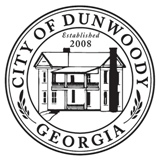 AGENDADUNWOODY CITY COUNCIL SPECIAL CALLED MEETING MARCH 23, 2023 - 8:00 AM FORREST HILLS RESORT CONFERENCE CENTER 135 FORREST HILLS ROAD DAHLONEGA, GEORGIA 30533RECONVENE2023 STRATEGIC PLANNING DISCUSSIONEXECUTIVE SESSION - FOR THE PURPOSE OF LEGAL, REAL ESTATE, AND PERSONNEL DISCUSSIONADJOURN